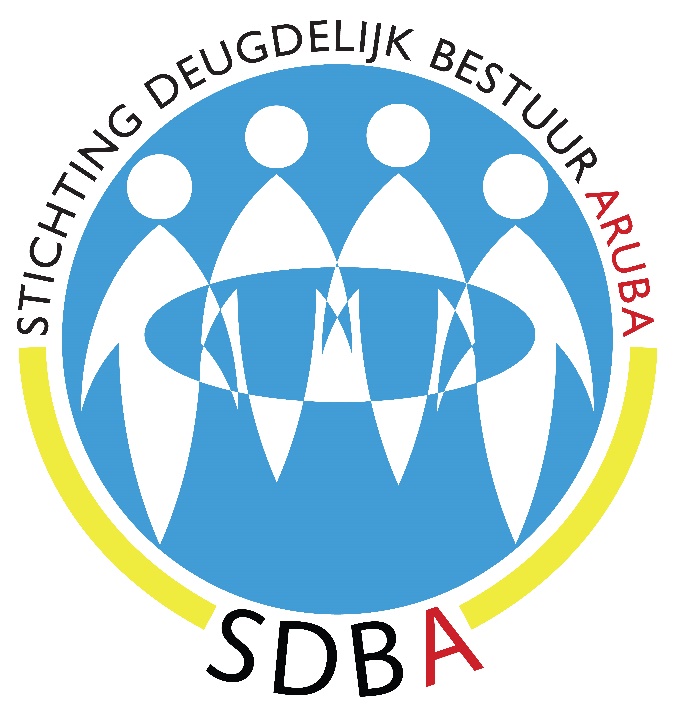 JAARREKENING 2016Een compact financieel overzicht van SDBAin het eerste jaar van haar bestaan.www.deugdelijkbestuuraruba.orgwww.bongobernashonaruba.orgTuribana 22, noord, ARUBATel.: 297-586-5852 Cel.: 297-567-2976FINANCIEEL OVERZICHT 2016 PROFIT & LOSS JANUARY THROUGH DECEMBER 2016BALANCE SHEET DECEMBER 31st, 2016#IncomeAfl.#ExpensesAfl.43450Ind. & business contrib.6000,0062140Legal expenses (notary)998,0062150Website set-up & service2.874,9965080Bank charges129,9068300Travel & meetings1.892,97Total expense5.895,8643400Direct public support6000,00Net income104,14#AssetsAfl.#Liabilities & equityAfl.1010Account Aruba Bank104,1432000Retained earnings104,14Total Checking/savings104,14Total Equity104,14Total current Assets104,14Total Liabilities & Equity104,14